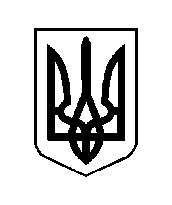 УкраїнаДрабівська районна державна адміністраціяЧЕРКАСЬКОЇ ОБЛАСТІВІДДІЛ ОСВІТИНАКАЗ  16.03.2016                                                                                            №     50Про проведення районного конкурсу серед дітей дошкільного віку«Ранкова зірка Драбівщини»	На виконання  програми  виховання і навчання дітей від 2 до 7 років «Дитина», наказу відділу освіти Драбівської райдержадміністрації від 28.08.2015  №125 «Про організацію науково-методичної роботи з педагогічними кадрами закладів дошкільної  освіти в 2015-2016 навчальному році» та з метою виявлення  розвитку творчих   здібностей дошкільників, володіння ними художньо-практичною діяльністю у світі мистецтвНАКАЗУЮ:				        1.Провести  районний конкурс серед дітей дошкільного віку  дошкільних навчальних закладів і навчально-виховних комплексів «загальноосвітня школа-дошкільний навчальний заклад» «Ранкова зірка Драбівщини»  в три етапи зонально:-26 травня 2016 року на базі ЦРД «Берізка» смт Шрамківка; -27 травня 2016 року на базі днз «Казка», садка Софії Русової с.Драбове- Барятинське;-1 червня 2016 року на базі ЦРД «Сонечко» смт Драбів(заключний етап).        2.Затвердити оргкомітет районного  конкурсу «Ранкова зірка Драбівщини» (додаток 1).3.Затвердити Положення про районний конкурс «Ранкова зірка Драбівщини»(додаток 2).       4.Завідувачам дошкільних навчальних закладів та директорам навчально-виховних комплексів «загальноосвітня школа-дошкільний навчальний заклад»:       4.1. Забезпечити участь дітей дошкільного віку у районному конкурсі «Ранкова зірка Драбівщини».       4.2.Покласти відповідальність за життя і  здоров’я   дітей під час поїздки та проведення конкурсу на   керівників закладів.       4.3.Провести фінансування конкурсу за рахунок бюджетних та благодійних коштів.       5.Контроль за виконанням даного наказу покласти на методиста рай методкабінету Просяник О.М..Т.в.о. начальника відділу освіти                                            Н.В.ЛегошаНаказ підготуваламетодист РМК       						          О.М.Просяник                                                          Погоджено:Юрист відділу освітирайдержадміністрації                                                           С.П.Брензович                                                                                                        Додаток 1до наказу відділу освіти                                                                                        райдержадміністрації                                                                                     від 16.03.2016 № 50Склад оргкомітету та журі по проведенню районного конкурсусеред дітей дошкільного віку„Ранкова зірка Драбівщини ”Голова оргкомітету та журі:     1. Шевчук Валентина Степанівна, завідувач  районного методичного кабінету відділу освіти   Драбівської райдержадміністрації.Заступник  голови оргкомітету та журі:Просяник Олена Миколаївна, методист районного методичного кабінету відділу освіти.Члени оргкомітету та журі:1. Жарков Олександр Олександрович, музичний керівник Центру розвитку дитини «Сонечко» смт  Драбів.2. Заїка Ганна Михайлівна, завідувач дошкільного навчального закладу «Яблунька» с.Мойсівка.3. Кутченко Тетяна Миколаівна, музичний керівник Центру розвитку дитини «Берізка» смт Шрамківка.4.Михлик Оксана Анатоліївна, вихователь-методист Центру розвитку дитини «Сонечко» смт Драбів.5.Некоз Алла Олексіївна, завідувач дошкільного навчального закладу «Казка», садка Софії Русової, с.Драбове-Барятинське.6.Рой Володимир Федорович, голова ради голів профкомів та профорганізаторів Профспілки працівників освіти і науки України.7.Ситник Валентина Іванівна,  завідувач  Центру розвитку дитини  «Берізка» смт Шрамківка.8.Скорофатова Зоя  Тимофіївна, завідувач  Центру розвитку дитини «Сонечко» смт Драбів.9.Ткач Людмила Василівна, завідувач дошкільного навчального закладу «Волошка» с.Білоусівка.10.Юрченко Світлана Іванівна, вихователь-методист Центру розвитку дитини «Берізка» смт Шрамківка.																					      Додаток 2                                                                           до наказу відділу освіти                                                                         райдержадміністрації                                                                       від 16.03.2016 № 50						Положенняпро проведення районного конкурсу художньоїсамодіяльності дітей дошкільного віку „Ранкова зірка Драбівщини ”	Метою конкурсу є виявлення обдарованих дітей дошкільного віку, їх художніх здібностей, володіння  ними художньо-практичною діяльністю у світі мистецтв.			Порядок проведення конкурсу.Конкурс проводиться в три етапи зонально після відбору кращих художніх номерів в кожному освітньому закладі району:-26 травня 2016 року на базі Центру розвитку дитини «Берізка» смт Шрамківка; -27 травня 2016 року на базі дошкільного навчального закладу «Казка», садка Софії Русової с.Драбове- Барятинське;-01 червня 2016 року на базі Центру розвитку дитини «Сонечко» смт Драбів(заключний етап).		Умови проведення конкурсуУ конкурсі можуть брати участь діти дошкільного віку всіх дошкільних навчальних закладів і навчально-виховних комплексів «загальноосвітня школа-дошкільний навчальний заклад», які виявили яскраві індивідуальні художні здібності в художній творчості у різних видах виконавського мистецтва (хореографія, спів, театралізація, художнє слово).		Вимоги до учасників конкурсу.На конкурс можуть бути представлені: танцювальні колективи, гумористи, солісти, ансамблі, читці.Оцінюється якість виконання твору, відповідність репертуару віку дітей, сценічна культура, артистичність, відповідність та яскравість  костюмів, атрибутики до змісту твору.